В общественное объединение «Белорусская федерация баскетбола» (ОО «БФБ») 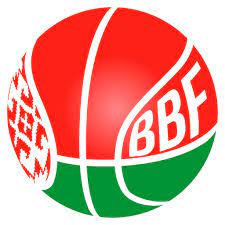 Согласие на обработку персональных данных несовершеннолетнего игрокаЯ, ___________________________________________________________________________, (ФИО)законный представитель несовершеннолетнего _________________________________________ __________________________________________________________________________________,(ФИО, дата рождения)приходящегося мне ______________________________________, проживающий (-ая) по адресу: __________________________________________________________________________________ __________________________________________________________________________________ (город / населенный пункт / адрес)паспорт серия _____ № ________________, личный номер _________________________ выдан __________________________________________________________________________________ (когда и кем)в соответствии с Законом Республики Беларусь от 07.05.2021 № 99-З «О защите персональных данных» настоящим даю свое согласие на автоматизированную, а также без использования средств автоматизации обработку персональных данных несовершеннолетнего общественному объединению «Белорусская федерация баскетбола» (УНП 100284010, ОКПО 374419115000, юридический адрес: 220004, г. Минск, пр-т Победителей 23/1-2, блок 322Д, далее - Оператор), связанную с проведением Чемпионата и Кубка Республики Беларусь по баскетболу среди мужских и женских клубов/команд и других турниров, проводимых под эгидой общественного объединения «Белорусская федерация баскетбола», ФИБА Европа и ФИБА. Настоящим даю согласие на обработку, включая сбор, систематизацию, накопление, хранение, уточнение (обновление, изменение), использование, распространение (в том числе передачу), обезличивание, блокировку, уничтожение следующих персональных данных: 1. фамилия, имя, отчество, паспортные данные, год, месяц, дата и место рождения, пол, гражданство; 2. фотография, рост, вес; 3. город (регион) проживания, адреса фактического места проживания и регистрации, адрес электронной почты, номер мобильного телефона, принадлежность к клубу/команде; 4. иные сведения, которые с учетом специфики проведения Чемпионата и Кубка Республики Беларусь по баскетболу среди мужских и женских клубов/команд и других турниров, проводимых под эгидой общественного объединения «Белорусская федерация баскетбола», ФИБА Европа и ФИБА, необходимы общественному объединению «Белорусская федерация баскетбола». Настоящее согласие на обработку персональных данных действует с момента представления бессрочно и может быть отозвано мной при представлении в общественное объединение «Белорусская федерация баскетбола» заявления в простой письменной форме 
в соответствии с требованиями законодательства Республики Беларусь. Я подтверждаю, что, давая согласие на обработку персональных данных, я действую своей волей и в интересах несовершеннолетнего игрока. «____» __________________ 20___г. Законный представитель: ________________/ ___________________________________/ Подпись 	 	Расшифровка подписи (Фамилия И.О.)